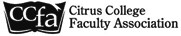 Representative Council Meeting Date:  March 15, 2023 	 	 	 	  	Hayden Hall and Zoom – 2:40 pm Call to Order- Senya Lubisich: Meeting called to order at 2:46 by Senya Lubisich Minutes: Dave Brown motion to approve and Greg Lipp. seconded. Motion carries. Minutes from 11.22.22 approved.Officer and Cabinet Reports President’s Report – Senya LubisichTaken by Denise KaislerCCA Spring conference is in April. We are asking for more information about how official delegates are being determined. We had our lowest proportion ever of new faculty joining CCFA this year. Please ask new faculty in your area about whether they are likely to join. We are interested in hearing about scheduling changes and cancellations. What have your experiences been as we get ready for fall?Vice-President’s Report – Gerhard Peters  There are no grievances at the present time. Reimbursement for Study Abroad faculty is received through payroll. The reimbursement is already less than the cost of living in large cities and having state and federal taxes deducted exacerbates the problem. Dr. Schulz has shown himself to be open to discussion with e-board members about faculty-centric issues such how campus parking hours are determined and whether faculty who stay late on campus should be ticketed. Should decisions such as this be part of shared governance? Physical resources committee might be an appropriate forum for these decisions. The possibility of approaching the president directly with these issues was also raised. He expressed the desire of being cognizant of other people’s lanes.John says that on the President’s Council agenda there are placeholders for more security guards. He also points out that the process for physical resources formulated by Fred and includes what is happening in construction and if there is a new project happening that is addressed as well. This includes gates but there was no conversation in extreme detail about gates being added to Citrus. He says that security is under student services so presents an issue. Senya says that the president received emails from faculty or were forwarded to him and Senya advises we should reach out to him if we see there is something not good for faculty, students or the campus at large. She recommends office hours as well. Gerhard recommends we should have addressed the pay discrepancy issue regarding load and overload pay and how it was balanced. This is something the deans have access to, so it could be a communication issue. Clear messages to faculty about what to expect regarding timing and amount of payment are desirable. Other colleges have websites that communicate this information. Senya speaks about the Counselors pay issue and she showed Claudette that other colleges have formal policy/language that describes how load will be paid. Ryba says that with CCFA reassign time we have made a good effort that reassignment is included as part of load as a philosophical point. Jesus says he submits his classes with load and overload designated. John supports this idea in the case of cancellation or a chance or grievance. Brown says is essentially it makes no difference. Brianne says it becomes an issue with a late-start class. Secretary’s Report – Stephanie Yee The CCFA website is back up.Treasurer’s Report – Dave RybaThe CCFA has not been spending as much money over the years since conference attendance has been free. We have spent some money for Engagement Activities via Michelle Plug, but in the grand scheme of things, it is not a lot. We have about $160k. We have a cushion now and it allows opportunities from training and leadership. Elections: We alternate who is in charge of elections between VP and Treasurer. He recommends we send out an email to run for officers. There will be five positions available: VP, Secretary, and the three at-large reps.Bargaining Chair Report – Dave Brown  We completed our salary MOU and ratified that. We had a meeting in February and most recently on March 10 with Article 5 as the top priority for discussion. Brown reports that Dana collaborated with R.Sammis on language changes. They want some portion of their load on campus and specifically sited online education would not be limited as long as the person some portion of their load on campus. The proposal also cited that up to 25% of counseling services could be performed remotely. He feels our counter will be much more detailed than theirs was. March 21 and 28th will be at 4pm for the Contract Committee on Zoom and encourages people to reach out if they would like to participate. Post retirements will be looked at by reconvening the benefits committee and the first meeting will be on March 20. One other hot topic is we are pinning down details of a potential MOU to provide for an options of12 month pay schedule only if faculty choose to participate in it as an extra option. We are looking at details of how faculty can participate in a 12 month pay plan. We should have a more concrete update coming up soon.Senya hopes that reps continue to reach out to faculty since our bargaining team needs support with regard to language, salary schedules, etc. Past President’s Report – Dave RybaRyba shares that we can start looking at the next person for BOT elections and involvement with the PAC committee. Senya suggests that we start organizing. Terry mentions the Service Center One has presence in Glendora and could be aware of who in the committee could be interested. Senate Liaison – John FincherNoneStanding Committee Reports  	1. Contract Committee – Dave Brown	See Bargaining Chair report 2. Grievance Committee – No Report 3. Political Action Committee – John Fincher/Gerhard PetersNo Report	 4. Benefits Committee– Terry MilesNo Report  5. Newsletter Committee - Stephanie Yee No Report 6. Membership Engagement Committee- Michelle PlufAnnouncement: Commencement will be at 6pm this year and the thought was to have something fun and relaxing following the ceremony for the end of the year party. Brew pub night at Alosta Brewery and Rubel Castle Tour Saturday. 7. Budget Committee-Dave RybaNo ReportAd Hoc Committee ReportsOld BusinessNew BusinessVIII. Public ForumIX. Adjourn  3:50pmOfficersSenya Lubisich, President (P)Gerhard Peters, Vice President (P)Stephanie Yee, Secretary (P)Dave Ryba, Treasurer (P)Included on Executive Board Gordon McMillan, At-Large Representative (P)Denise Kaisler, At-Large Representative (P)Paul Swatzel, At-Large Representative (P)Other LeadershipDave Brown, Bargaining Chair (P)John Fincher, CCFA/Senate Liaison (P)Dave Ryba, Past President (P)Michelle Plug, Engagement (P)RepresentativesMathematics                  (P) Ralph Tippins& Business                      (P) Jesus GutierrezHealth Sciences             (A ) Jennifer D'AmatoCareer/Technical           (P) Greg LippStudent Services           (P) Rafael Herrera                                         (A) Elizabeth CookVisual & Performing      (A) Cherie BrownArts      RepresentativesKinesiology               (P) Andrew WheelerLanguage Arts          (A) Elisabeth Garate                                    (A) Anna McGarryPhysical Sciences      (P) Denise KaislerSocial/Behavioral       (P) Gailynn WhiteSciences                       (P) Brianne Levine PetersNegotiations Team     (P) Stephanie YeeMembers                     (P) Jesus GutierrezTerry Miles, Catie Bescancon, Patrick Schmiedt, Nichole Ary, Terry Miles, Catie Bescancon, Patrick Schmiedt, Nichole Ary, 